ПРЕСС-РЕЛИЗ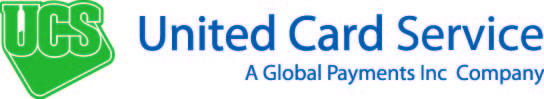 Итоги участия компании UCS в Международном ПЛАС-Форуме «Дистанционные сервисы, карты и платежи 2013»3-4 июня 2013 г., г. Москва. Процессинговая компания United Card Service (UCS) выступила  Главным спонсором 4-ого Международного ПЛАС-Форума.В этом году организаторы Форума собрали ведущих экспертов финансово-банковской отрасли, операторов связи, а также специалистов в области информационных технологий для представления наиболее современных решений индустрии платежей с целью  их внедрения в интересах развития отрасли в целом.На мероприятии компанию UCS представляли генеральный директор Владимир Комлев и директор по продажам Владимир Кононов, темы докладов которых затронули наиболее актуальные проблемы взаимодействия участников платежной системы в России.Лейтмотивом выступления генерального директора UCS на Форуме в рамках рабочей сессии «Будущее банковской розницы: онлайн, prepaid, далее-везде» стала подробная оценка ситуации на рынке, связанная с банковскими комиссиями и взаимодействием участников платежной модели. В ходе доклада Владимир Комлев обозначил проблему формирования торговой уступки с участием эквайреров и ритейлеров, последние из которых стремятся максимально сократить расходы на ведение и совершенствование бизнеса, используя систему безналичной оплаты по картам. Присутствие определенного барьера на пути расширения сети приема карт в оплату предприятиями в действительности отражает тенденцию к пересмотру ставок «интерчейндж» и предполагает возможность  усиления регулирующей функции со стороны государства.Владимир Кононов, директор по продажам UCS, остановился на вопросах эффективного взаимодействия независимого эквайрера с банками-партнерами, а именно:  рассказал о преимуществах и опыте внедрения партнерской программы взаимодействия с банками по реферальным договорам, согласно которой банк передает на обслуживание клиентов по торговому эквайрингу независимому процессору. Данную схему взаимодействия с банками-партнерами компания UCS использует с конца 2010 года, и на сегодняшний момент благодаря успешному внедрению проекта и качеству оказываемых услуг, 72 банка уже работают с компанией, сконцентрировав свои силы на развитии банковских продуктов и услуг. Подводя итоги конференции, Владимир Комлев отметил: «Интерес к рынку безналичных платежей усиливается с каждым днем и требует четких регламентов ведения бизнеса, что предполагает необходимость учета интересов всех  заинтересованных сторон. Несмотря на улучшение технических средств приема оплаты по картам со стороны компаний-производителей, вопросы по продвижению самой системы безналичных платежей остаются открытыми, и участникам рынка необходимо использовать различные площадки для обсуждений, успешным примером которых является 4-ый Международный ПЛАС-Форум 2013».За два дня Форум посетили более 1000 участников, которые смогли ознакомиться с представленными продуктами компаний, пообщаться с крупнейшими разработчиками в сфере информационных технологий и послушать выступления делегатов в рамках сессий.-----------------------------------------------------------------------------------------------------------------О компании UCSUnited Card Service (А Global Payments Inс. Company) (UCS) - ЗАО «Компания объединенных кредитных карточек» (компания группы Глобал Пейментс) – одна из крупнейших процессинговых компаний в России, обслуживающая около 30% оборота по сделкам, совершаемым держателями международных и локальных платежных карт в России. Компания предоставляет услуги по эквайрингу карт основных международных платежных систем – VISA International, MasterCard Worldwide, Union Pay, JCB International и российской платежной системы Золотая Корона, а также по локальным небанковским картам  предприятий торговли и сервиса. Головной офис компании размещается в Москве. В настоящее время ЗАО «КОКК» имеет 35 региональных отделений в городах России. Являясь полностью сертифицированным провайдером услуг по эмиссии карт платежных систем VISA Int. и MasterCard Worldwide (TPP & MSP), компания предоставляет услуги по выпуску карт для банков, включая услуги по поддержке парка банкоматов и терминалов.www.ucs.su Контакты:PR-менеджер Юлия СевенюкТел.: (495) 956-4806, #1372e-mail: Seven@abgcard.ru